Министерство образования и науки Республики ТываГБУ «Институт оценки качества образования Республики Тыва»Результаты Всероссийских проверочных работ в Республике Тыва в 2015, 2016 годы(сборник статистических материалов)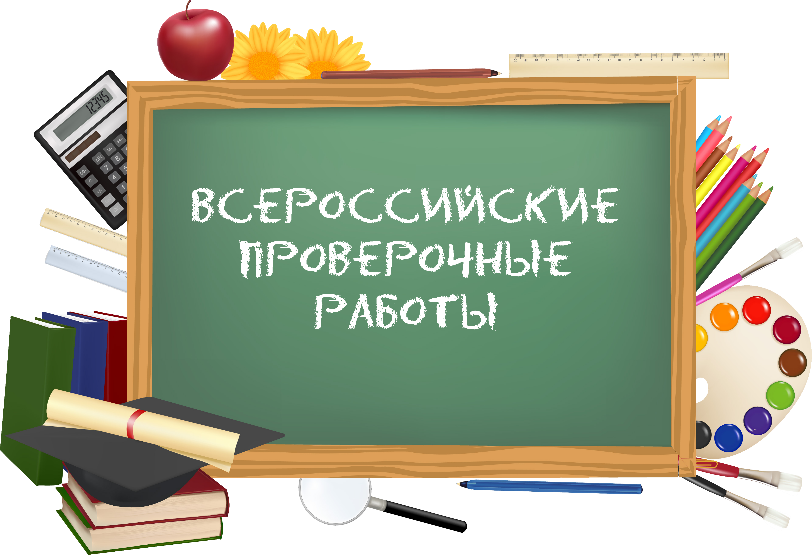 г. Кызыл-2016Результаты Всероссийских проверочных работ в Республике Тыва в 2015, 2016 годы. Сборник статистических материалов. – Кызыл: Государственное бюджетное учреждение «Институт оценки качества образования Республики Тыва», 2016. – с.16Составитель, ответственный за выпуск: Монгуш Ш.С.В сборнике представлены статистические материалы по результатам Всероссийских проверочных работ в Республике Тыва в 2015, 2016 годы.Материалы предназначены для руководителей и муниципальных координаторов органов управления образованием, руководителей и педагогических работников образовательных организаций, специалистов, занимающихся вопросами оценки качества образования, представителей общественности, обучающихся и их родителей.В сборнике применены следующие сокращения и условные обозначения:РФ – Российская Федерация;РТ – Республика Тыва;ВПР – Всероссийские проверочные работы;МОУО – муниципальный орган управления образованием;ОО – образовательная организация; КО – качество обученности;УО – уровень обученности;СБ – средний балл;ДР – динамика результативности.© ГБУ «Институт оценки качества образования Республики Тыва», 2016СодержаниеУчастие общеобразовательных учреждений Республики Тыва в ВПР………………………………………………………………………………………………………………………..4Общее количество участников ВПР, 2015-2016………………………………………………………………………………………………………………………………………………………….…5Количество участников образовательных учреждений, участвующих в ВПР, 2015-2016………………………………………………………………………………………..…6Количество участников ВПР по общеобразовательным предметам, 2015-2016………………………………………………………………………………………………….……….7Общие результаты ВПР, 2015-2016…………………………………………………………………………………………………………………………………………………………………………….....8Результаты ВПР по математике, декабрь 2015……………………………………………………………………………………………………………………………………………………………....9Результаты ВПР по русскому языку, декабрь 2015………………………………………………………………………………………………………………………………………………..…….10Результаты ВПР по русскому языку, май 2016……………………………………………………………………………………………………………………………………………………………..11Результаты ВПР по математике, май 2016……………………………………………………………………………………………………………………………………………………………..…..…12Результаты ВПР по окружающему миру, май 2016…………………………………………………………………………………………………………………………………………………….…13Результаты ВПР по русскому языку, ноябрь 2016 (2класс)…………………………………………………………………………………………………………………………………………..14Результаты ВПР по русскому языку, ноябрь 2016 (5класс)…………………………………………………………………………………………………………………………………………..15Участие общеобразовательных организаций Республики Тыва в ВПР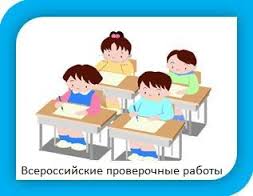 Общее количество участников ВПР, 2015-2016Количество участников образовательных учреждений, участвующих в ВПР, 2015-2016Общие результаты ВПР, 2015-2016Результаты ВПР по математике, декабрь 2015Результаты ВПР по русскому языку, декабрь 2015н/п - при заполнении формы с результатами в данной ОО указано, что некоторые задания не оценивались, поскольку относятся к не пройденной темеРезультаты ВПР по русскому языку, май 2016Результаты ВПР по математике, май 2016Результаты ВПР по окружающему миру, май 2016Министерство образования и науки Республики ТываГБУ «Институт оценки качества образования Республики Тыва»Составитель: Монгуш Ш.С.Результаты Всероссийских проверочных работв Республике Тыва в 2015, 2016 годы(сборник статистических материалов)Компьютерный набор и верстка: Монгуш Ш.С.Редактор: Монгуш Ш.С.Сдано в набор: 28 декабря 2016 г.Подписано к печати 30 декабря 2016 г.Формат 60х84/16Гарнитура Time New RomanБумага офисная.Физ.печ.л. 4,6Тираж 50 экз.Издательство ГБУ «Институт оценки качества образования Республики Тыва», 2016 г.№МОУО Наименование ООРусский языкМатематикаРусский языкМатематикаОкружающий мирРусский языкРусский язык№МОУО Наименование ОО4 кл.4 кл.4 кл.4 кл.4 кл.2 кл.5 кл.1Бай-Тайгинский МБОУ Тээлинская СОШ 666667676783622Барун-ХемчикскийМБОУ СОШ №1 с.Кызыл-Мажалык524444454482633Дзун-ХемчикскийМБОУ СОШ №1 г.Чадан36363636369171Каа-ХемскийМБОУ СОШ №1с.Сарыг-Сеп-----63454Каа-ХемскийМБОУ СОШ №2 с.Сарыг-Сеп3736353939--5КызылскийМБОУ СОШ №1 пгт.Каа-Хем48484950501661176Монгун-ТайгинскийМБОУ СОШ №1 с.Мугур-Аксы283031302742437ОвюрскийМБОУ Хандагайтинская СОШ373736353782538Пий-ХемскийМБОУ СОШ №2 г.Туран333636393974429Сут-ХольскийМБОУ Суг-Аксынская СОШ3535353535835410ТандинскийМБОУ СОШ с.Бай-Хаак3233323232936411Тере-ХольскийМБОУ СОШ с.Кунгуртук1414151515402112Тес-ХемскийМБОУ Самагалтайская СОШ №23841394242474213ТоджинскийМБОУ Тоора-Хемская СОШ 2828262527806114Улуг-ХемскийМБОУ СОШ №1 Шагонар40459046461189615Чаа-ХольскийМБОУ СОШ с.Чаа-Холь4646464646746416Чеди-ХольскийМБОУ Хову-Аксынская СОШ41404142421166817ЭрзинскийМБОУ СОШ с.Эрзин3736272627645718г.Ак-ДовуракМБОУ СОШ№1 5555595959887919г.КызылМБОУ СОШ №2505050505013510020г.КызылМБОУ гимназия №5585755645937023221г.КызылМАОУ лицей №15505252494925813122г.КызылГБОУ РТ ШИ1213141312285223г.КызылГБОУ РООМХШИ19191819192520 Итого: Итого: Итого:89289793390489923021637Итого человек-участников:Итого человек-участников:Итого человек-участников:1789 (декабрь 2015)1789 (декабрь 2015)2736 (апрель 2016)2736 (апрель 2016)2736 (апрель 2016)3939 (ноябрь 2016)3939 (ноябрь 2016)Всего участников ВПР, 2015-2016:Всего участников ВПР, 2015-2016:Всего участников ВПР, 2015-2016:8464846484648464846484648464КлассВремя проведенияПредметКоличество образовательных организацийКоличество образовательных организацийКоличество образовательных организацийКоличество образовательных организацийКоличество образовательных организацийКоличество образовательных организацийКоличество образовательных организацийКлассВремя проведенияПредметсельскихсельскихгородскихгородскихреспубликанскихреспубликанскихКлассВремя проведенияПредметвсегоучаствующих ВПРвсегоучаствующих ВПРвсегоучаствующих ВПР4декабрь 2015Русский язык1653973222314декабрь 2015Математика1653473312324май 2016Русский язык1652373782324май 2016Математика1652973432324май 2016Окружающий мир1653073382312ноябрь 2016Русский язык161115711342535ноябрь 2016Русский язык168147751272Участвующих ВПР по типам ОО:Участвующих ВПР по типам ОО:Участвующих ВПР по типам ОО:4584458435973597283283Итого участвующих ВПР, 2015-2016:Итого участвующих ВПР, 2015-2016:Итого участвующих ВПР, 2015-2016:846484648464846484648464Количество участников ВПР по общеобразовательным предметам, 2015-2016Количество участников ВПР по общеобразовательным предметам, 2015-2016Количество участников ВПР по общеобразовательным предметам, 2015-2016Количество участников ВПР по общеобразовательным предметам, 2015-2016Количество участников ВПР по общеобразовательным предметам, 2015-2016Количество участников ВПР по общеобразовательным предметам, 2015-2016Количество участников ВПР по общеобразовательным предметам, 2015-2016Количество участников ВПР по общеобразовательным предметам, 2015-2016Предметдекабрь 2015май 2016май 2016май 2016май 2016ноябрь 2016ноябрь 2016Предмет4 класс4 класс4 класс4 класс4 класс2 класс5 классМатематика897904904904904--Русский язык89293393393393323021637Окружающий мир-899899899899--ОбществознаниеХимияЛитератураИнформатика и ИКТГеографияИсторияБиологияФизикаАнглийский языкФранцузский язык№Муниципальный район Наименование ООКоличество участниковОтметка по 5-балльной шкалеОтметка по 5-балльной шкалеОтметка по 5-балльной шкалеОтметка по 5-балльной шкалеОтметка по 5-балльной шкалеОтметка по 5-балльной шкалеОтметка по 5-балльной шкалеОтметка по 5-балльной шкалеКОУОСБ№Муниципальный район Наименование ООКоличество участников22334455КОУОСБ№Муниципальный район Наименование ООКоличество участниковчел.%чел.%чел.%чел.%КОУОСБ1Бай-Тайгинский МБОУ Тээлинская СОШ 6646,12334,82943,91015,259,1943,72Барун-ХемчикскийМБОУ СОШ №1 с.Кызыл-Мажалык4449,136,83375,049,184,1913,83Дзун-ХемчикскийМБОУ СОШ №1 г.Чадан36411,11130,61747,2411,158,3893,64Каа-ХемскийМБОУ СОШ №2с.Сарыг-Сеп3625,6719,41644,41130,675,0944,05КызылскийМБОУ СОШ №1 пгт.Каа-Хем4800,0612,51633,32654,287,51004,46Монгун-ТайгинскийМБОУ СОШ №1 с.Мугур-Аксы302066,793013,300,03,3332,47ОвюрскийМБОУ Хандагайтинская СОШ3712,7513,52773,0410,883,8973,98Пий-ХемскийМБОУ СОШ №2 г.Туран36513,92055,61130,600,030,6863,29Сут-ХольскийМБОУ Суг-Аксынская СОШ3525,71234,31542,9617,160,0943,710ТандинскийМБОУ СОШ с.Бай-Хаак3313,0618,21545,51133,378,8974,111Тере-ХольскийМБОУ СОШ с.Кунгуртук14214,3428,6750,017,157,1863,512Тес-ХемскийМБОУ Самагалтайская СОШ №2412561,01331,737,300,07,3392,513ТоджинскийМБОУ Тоора-Хемская СОШ 28310,71242,9725,0621,446,4893,614Улуг-ХемскийМБОУ СОШ №1 Шагонар45613,31431,12146,748,955,6873,515Чаа-ХольскийМБОУ СОШ с.Чаа-Холь4612,21123,91634,81839,173,9984,116Чеди-ХольскийМБОУ Хову-Аксынская СОШ4037,514351742,5615,057,5933,717ЭрзинскийМБОУ СОШ с.Эрзин3600,01233,32261,125,666,71003,718г.Ак-ДовуракМБОУ СОШ№1 5559,12647,32240,023,643,6913,419г.КызылМБОУ СОШ №25048,015302142,01020,062,0923,720г.КызылМБОУ гимназия №55711,88143154,41729,884,2984,121г.КызылМАОУ лицей №155200,047,72853,82038,592,31004,322г.КызылГБОУ РТ ШИ1317,7323,1430,8538,569,3924,023г.КызылГБОУ РООМХШИ19631,6947,4315,815,321,1693,0Итого:Итого:Итого:89710010,82472838242,716818,561,2893,7№Муниципальный район Наименование ООКоличество участниковОтметка по 5-балльной шкалеОтметка по 5-балльной шкалеОтметка по 5-балльной шкалеОтметка по 5-балльной шкалеОтметка по 5-балльной шкалеОтметка по 5-балльной шкалеОтметка по 5-балльной шкалеОтметка по 5-балльной шкалеКОУОСБ№Муниципальный район Наименование ООКоличество участников22334455КОУОСБ№Муниципальный район Наименование ООКоличество участниковчел.%чел.%чел.%чел.%КОУОСБ1Бай-Тайгинский МБОУ Тээлинская СОШ 66н/пн/пн/п2Барун-ХемчикскийМБОУ СОШ №1 с.Кызыл-Мажалык5200,011,92751,92446,298,11004,43Дзун-ХемчикскийМБОУ СОШ №1 г.Чадан3638,31952,81438,900,038,9923,34Каа-ХемскийМБОУ СОШ №2 с.Сарыг-Сеп37н/пн/пн/п5КызылскийМБОУ СОШ №1 пгт.Каа-Хем4824,2714,61633,32347,981,2964,26Монгун-ТайгинскийМБОУ СОШ №1 с.Мугур-Аксы282382,1517,900,000,00,0182,27ОвюрскийМБОУ Хандагайтинская СОШ3700,0513,52054,11232,486,51004,28Пий-ХемскийМБОУ СОШ №2 г.Туран33н/пн/пн/п9Сут-ХольскийМБОУ Суг-Аксынская СОШ3512,91542,91748,625,754,3973,610ТандинскийМБОУ СОШ с.Бай-Хаак32н/пн/пн/п11Тере-ХольскийМБОУ СОШ с.Кунгуртук14214,3535,7642,917,150,0863,412Тес-ХемскийМБОУ Самагалтайская СОШ №2382565,81231,612,600,02,6342,413ТоджинскийМБОУ Тоора-Хемская СОШ 28414,3932,11139,3414,353,6863,514Улуг-ХемскийМБОУ СОШ №1 Шагонар4000,0512,51640,01947,587,51004,415Чаа-ХольскийМБОУ СОШ с.Чаа-Холь46н/пн/пн/п16Чеди-ХольскийМБОУ Хову-Аксынская СОШ4112,4512,22458,51126,885,3984,117ЭрзинскийМБОУ СОШ с.Эрзин37513,51951,4924,3410,835,1873,318г.Ак-ДовуракМБОУ СОШ№1 551018,22341,81629,1610,940,0823,319г.КызылМБОУ СОШ №25048,018362142,0714,056,0923,620г.КызылМБОУ гимназия №55800,01322,42136,22441,477,61004,221г.КызылМАОУ лицей №155000,0122346,02652,098,01004,522г.КызылГБОУ РТ ШИ12216,700650,0433,383,3834,023г.КызылГБОУ РООМХШИ19315,8947,4736,800,036,8843,2Итого:Итого:Итого:892859,517119,125528,516718,747,2662,8№Муниципальный район Наименование ООКоличество участниковОтметка по 5-балльной шкалеОтметка по 5-балльной шкалеОтметка по 5-балльной шкалеОтметка по 5-балльной шкалеОтметка по 5-балльной шкалеОтметка по 5-балльной шкалеОтметка по 5-балльной шкалеОтметка по 5-балльной шкалеКОУОСБ№Муниципальный район Наименование ООКоличество участников22334455КОУОСБ№Муниципальный район Наименование ООКоличество участниковчел.%чел.%чел.%чел.%КОУОСБ1Бай-Тайгинский МБОУ Тээлинская СОШ 6711,52232,82841,81623,965,798,53,92Барун-ХемчикскийМБОУ СОШ №1 с.Кызыл-Мажалык440036,81738,62454,593,199,94,53Дзун-ХемчикскийМБОУ СОШ №1 г.Чадан3612,81336,11850411,161,197,23,74Каа-ХемскийМБОУ СОШ №2с.Сарыг-Сеп3500411,42262,9925,788,61004,15КызылскийМБОУ СОШ №1 пгт.Каа-Хем49612,2714,3816,32857,173,487,74,26Монгун-ТайгинскийМБОУ СОШ №1 с.Мугур-Аксы31001238,71858,113,261,31003,67ОвюрскийМБОУ Хандагайтинская СОШ3612,89251644,41027,872,297,24,08Пий-ХемскийМБОУ СОШ №2 г.Туран3638,3719,41747,292572,291,63,99Сут-ХольскийМБОУ Суг-Аксынская СОШ35001028,61542,91028,671,5100,14,010ТандинскийМБОУ СОШ с.Бай-Хаак320026,21340,61753,193,799,94,511Тере-ХольскийМБОУ СОШ с.Кунгуртук153206406400040803,212Тес-ХемскийМБОУ Самагалтайская СОШ №239923,12153,8923,10023,176,93,013ТоджинскийМБОУ Тоора-Хемская СОШ 2613,8726,91246,2623,169,396,23,914Улуг-ХемскийМБОУ СОШ №1 Шагонар9033,31112,24347,83336,784,596,74,215Чаа-ХольскийМБОУ СОШ с.Чаа-Холь46510,9817,42247,81123,971,789,13,816Чеди-ХольскийМБОУ Хову-Аксынская СОШ410037,33073,2819,592,71004,117ЭрзинскийМБОУ СОШ с.Эрзин2727,4829,61037725,962,992,53,818г.Ак-ДовуракМБОУ СОШ№1 5923,4813,62745,82237,383,196,74,219г.КызылМБОУ СОШ №25012214225503656983,620г.КызылМБОУ гимназия №55500002952,72647,31001004,521г.КызылМАОУ лицей №15520011,91630,83567,398,11004,722г.КызылГБОУ РТ ШИ14214,3964,3214,317,121,485,73,123г.КызылГБОУ РООМХШИ18316,7738,9633,3211,144,483,33,4Итого:Итого:Итого:933434,619921,340943,828230,27495,34,0№Муниципальный район Наименование ООКоличество участниковОтметка по 5-балльной шкалеОтметка по 5-балльной шкалеОтметка по 5-балльной шкалеОтметка по 5-балльной шкалеОтметка по 5-балльной шкалеОтметка по 5-балльной шкалеОтметка по 5-балльной шкалеОтметка по 5-балльной шкалеКОУОСБ№Муниципальный район Наименование ООКоличество участников22334455КОУОСБ№Муниципальный район Наименование ООКоличество участниковчел.%чел.%чел.%чел.%КОУОСБ1Бай-Тайгинский МБОУ Тээлинская СОШ 67002131,32334,32334,368,699,94,02Барун-ХемчикскийМБОУ СОШ №1 с.Кызыл-Мажалык45000048,94191,11001004,93Дзун-ХемчикскийМБОУ СОШ №1 г.Чадан36822,21336,11336,125,641,777,83,34Каа-ХемскийМБОУ СОШ №2с.Сарыг-Сеп3900820,51538,5164179,51004,25КызылскийМБОУ СОШ №1 пгт.Каа-Хем5012816918326482984,46Монгун-ТайгинскийМБОУ СОШ №1 с.Мугур-Аксы303101136,7723,393053,3903,77ОвюрскийМБОУ Хандагайтинская СОШ350012,9117,1338097,11004,98Пий-ХемскийМБОУ СОШ №2 г.Туран39512,81435,9923,11128,251,387,23,79Сут-ХольскийМБОУ Суг-Аксынская СОШ35001234,31234,31131,465,71004,010ТандинскийМБОУ СОШ с.Бай-Хаак3213,11340,6928,1928,156,296,83,811Тере-ХольскийМБОУ СОШ с.Кунгуртук1516,7426,7853,3213,366,693,33,712Тес-ХемскийМБОУ Самагалтайская СОШ №242921,41535,71126,2716,742,978,63,413ТоджинскийМБОУ Тоора-Хемская СОШ 25007241148728761004,014Улуг-ХемскийМБОУ СОШ №1 Шагонар460024,31328,33167,495,71004,615Чаа-ХольскийМБОУ СОШ с.Чаа-Холь4612,2715,21123,92758,782,697,84,416Чеди-ХольскийМБОУ Хову-Аксынская СОШ4200816,71126,22357,183,31004,417ЭрзинскийМБОУ СОШ с.Эрзин26415,4623,1415,41246,261,684,73,918г.Ак-ДовуракМБОУ СОШ№1 5958,51423,71016,93050,867,791,44,119г.КызылМБОУ СОШ №250246121938234684964,320г.КызылМБОУ гимназия №5640046,21929,74164,193,81004,621г.КызылМАОУ лицей №15490000510,24489,81001004,922г.КызылГБОУ РТ ШИ13430,8646,2215,417,723,169,33,023г.КызылГБОУ РООМХШИ19315,8631,6842,1210,552,684,23,5Итого:Итого:Итого:904475,218620,423426,543747,974,494,84,2№Муниципальный район Наименование ООКоличество участниковОтметка по 5-балльной шкалеОтметка по 5-балльной шкалеОтметка по 5-балльной шкалеОтметка по 5-балльной шкалеОтметка по 5-балльной шкалеОтметка по 5-балльной шкалеОтметка по 5-балльной шкалеОтметка по 5-балльной шкалеКОУОСБ№Муниципальный район Наименование ООКоличество участников22334455КОУОСБ№Муниципальный район Наименование ООКоличество участниковчел.%чел.%чел.%чел.%КОУОСБ1Бай-Тайгинский МБОУ Тээлинская СОШ 67001014,93653,72131,38599,94,22Барун-ХемчикскийМБОУ СОШ №1 с.Кызыл-Мажалык440011252761,4613,6751003,93Дзун-ХемчикскийМБОУ СОШ №1 г.Чадан3612,81541,72055,60055,697,33,54Каа-ХемскийМБОУ СОШ №2с.Сарыг-Сеп3912,6615,41948,71333,38297,44,15КызылскийМБОУ СОШ №1 пгт.Каа-Хем501210202550142878984,06Монгун-ТайгинскийМБОУ СОШ №1 с.Мугур-Аксы27001451,91140,727,848,5100,43,67ОвюрскийМБОУ Хандагайтинская СОШ3700001745,92054,11001004,58Пий-ХемскийМБОУ СОШ №2 г.Туран39512,81333,32153,80053,887,13,49Сут-ХольскийМБОУ Суг-Аксынская СОШ3512,91131,42262,912,965,897,23,710ТандинскийМБОУ СОШ с.Бай-Хаак3226,21340,61546,926,253,193,73,511Тере-ХольскийМБОУ СОШ с.Кунгуртук15001066,7426,716,733,4100,13,412Тес-ХемскийМБОУ Самагалтайская СОШ №242716,72150133112,433,483,43,213ТоджинскийМБОУ Тоора-Хемская СОШ 27001244,41140,7414,855,599,93,714Улуг-ХемскийМБОУ СОШ №1 Шагонар4600715,23167,4817,484,81004,015Чаа-ХольскийМБОУ СОШ с.Чаа-Холь46003065,21634,80034,81003,316Чеди-ХольскийМБОУ Хову-Аксынская СОШ4200716,73173,849,583,31003,917ЭрзинскийМБОУ СОШ с.Эрзин27311,11244,41244,40044,488,83,318г.Ак-ДовуракМБОУ СОШ№1 59002542,43355,911,757,61003,619г.КызылМБОУ СОШ №25012183628563662983,720г.КызылМБОУ гимназия №55900915,34067,81016,984,71004,021г.КызылМАОУ лицей №154900124387,8510,2981004,122г.КызылГБОУ РТ ШИ120018,3975216,791,71004,123г.КызылГБОУ РООМХШИ19421,11052,6526,30026,378,93,1Итого:Итого:Итого:899262,926629,648954,411813,167,597,13,8Результаты ВПР по русскому языку, ноябрь 2016 (2 класс)Результаты ВПР по русскому языку, ноябрь 2016 (2 класс)Результаты ВПР по русскому языку, ноябрь 2016 (2 класс)Результаты ВПР по русскому языку, ноябрь 2016 (2 класс)Результаты ВПР по русскому языку, ноябрь 2016 (2 класс)Результаты ВПР по русскому языку, ноябрь 2016 (2 класс)Результаты ВПР по русскому языку, ноябрь 2016 (2 класс)Результаты ВПР по русскому языку, ноябрь 2016 (2 класс)Результаты ВПР по русскому языку, ноябрь 2016 (2 класс)Результаты ВПР по русскому языку, ноябрь 2016 (2 класс)Результаты ВПР по русскому языку, ноябрь 2016 (2 класс)Результаты ВПР по русскому языку, ноябрь 2016 (2 класс)Результаты ВПР по русскому языку, ноябрь 2016 (2 класс)№Муниципальный район Наименование ООКол-во участниковОтметка по 5-балльной шкалеОтметка по 5-балльной шкалеОтметка по 5-балльной шкалеОтметка по 5-балльной шкалеОтметка по 5-балльной шкалеОтметка по 5-балльной шкалеОтметка по 5-балльной шкалеОтметка по 5-балльной шкалеКОУО Сб№Муниципальный район Наименование ООКол-во участников22334455КОУО Сб№Муниципальный район Наименование ООКол-во участниковчел.%чел.%чел.%чел.%КОУО Сб1Бай-Тайгинский МБОУ Тээлинская СОШ 8344,82833,73441,01720,561,4953,82Барун-ХемчикскийМБОУ СОШ №1 с.Кызыл-Мажалык8222,42732,93542,71822,064,6983,83Дзун-ХемчикскийМБОУ СОШ №1 г.Чадан9199,93740,64347,322,249,5903,44Каа-ХемскийМБОУ СОШ №1с.Сарыг-Сеп6311,61117,42133,33047,681,0984,35КызылскийМБОУ СОШ №1 пгт.Каа-Хем166116,66539,17444,6169,654,2933,66Монгун-ТайгинскийМБОУ СОШ №1 с.Мугур-Аксы421126,22457,1716,700,016,7742,97ОвюрскийМБОУ Хандагайтинская СОШ8200,01518,23947,62834,181,71004,28Пий-ХемскийМБОУ СОШ №2 г.Туран74912,22939,12533,81114,948,6883,59Сут-ХольскийМБОУ Суг-Аксынская СОШ8311,23036,13643,41619,362,7993,810ТандинскийМБОУ СОШ с.Бай-Хаак9333,23941,93436,61718,354,8973,711Тере-ХольскийМБОУ СОШ с.Кунгуртук4012,5922,51742,51332,575,0984,112Тес-ХемскийМБОУ Самагалтайская СОШ №24736,41940,42042,6510,653,2943,613ТоджинскийМБОУ Тоора-Хемская СОШ 8045,024304353,8911,365,0953,714Улуг-ХемскийМБОУ СОШ №1 Шагонар11821,72420,35950,03328,078,0984,015Чаа-ХольскийМБОУ СОШ с.Чаа-Холь741621,63040,52229,768,137,8783,216Чеди-ХольскийМБОУ Хову-Аксынская СОШ1161512,94437,93832,81916,449,1873,517ЭрзинскийМБОУ СОШ с.Эрзин641625,03453,11421,900,021,9753,018г.Ак-ДовуракМБОУ СОШ№1 881112,54348,83034,144,538,6883,319г.КызылМБОУ СОШ №2135118,15037,05339,32115,654,8923,620г.КызылМБОУ гимназия №537061,68422,717948,410127,375,7984,021г.КызылМАОУ лицей №1525820,83915,112648,89135,384,1994,222г.КызылГБОУ РТ ШИ2813,6517,81864,3414,378,6963,923г.КызылГБОУ РООМХШИ2514,012481144,014,048,0963,5 Итого:23021406,172231,397842,546220,162,6943,8Результаты ВПР по русскому языку, ноябрь 2016 (5 класс)Результаты ВПР по русскому языку, ноябрь 2016 (5 класс)Результаты ВПР по русскому языку, ноябрь 2016 (5 класс)Результаты ВПР по русскому языку, ноябрь 2016 (5 класс)Результаты ВПР по русскому языку, ноябрь 2016 (5 класс)Результаты ВПР по русскому языку, ноябрь 2016 (5 класс)Результаты ВПР по русскому языку, ноябрь 2016 (5 класс)Результаты ВПР по русскому языку, ноябрь 2016 (5 класс)Результаты ВПР по русскому языку, ноябрь 2016 (5 класс)Результаты ВПР по русскому языку, ноябрь 2016 (5 класс)Результаты ВПР по русскому языку, ноябрь 2016 (5 класс)Результаты ВПР по русскому языку, ноябрь 2016 (5 класс)Результаты ВПР по русскому языку, ноябрь 2016 (5 класс)Результаты ВПР по русскому языку, ноябрь 2016 (5 класс)Результаты ВПР по русскому языку, ноябрь 2016 (5 класс)